In 1 Minute auf den Punkt 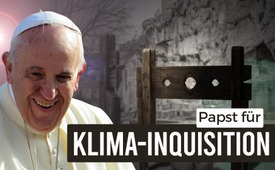 Papst für Klimainquisition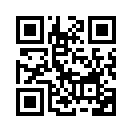 In seinem apostolischen Schreiben „Laudate Deum“ befürwortet Papst Franziskus Schritte, die auf eine weltweite Klimainquisition hinauslaufen.In seinem Schreiben „Laudate Deum“ spricht Papst Franziskus von einer Klimakrise durch CO2 und gibt den Menschen und ihrer technischen Zivilisation die Schuld. Alle Einwände der Wissenschaft und alle Erkenntnisse über natürliche Klimafaktoren wischt er beiseite. Technische Wettersteuerung als Ursache für Wetterextreme blendet er völlig aus. Als Lösung fordert Papst Franziskus „wirksamere Weltorganisationen“ die „mit echter Autorität ausgestattet sein müssen“, um die Einhaltung der Klimaziele zu „gewährleisten“. Gleichzeitig fordert er die Menschen dazu auf, Druck „von unten“ auf die Politik auszuüben, also härtere Klimagesetze zu fordern. Druck von oben durch Klimadiktatur, Druck von unten durch Klimafanatiker – ginge es nach Papst Franziskus, befände sich die Menschheit im Zangengriff einer Klimainquisition.von Ansgar / adQuellen:https://www.vaticannews.va/de/papst/news/2023-10/wortlaut-laudate-deum-exhortation-papst-franziskus.htmlDas könnte Sie auch interessieren:#1MinuteAufDenPunkt - In 1 Minute auf den Punkt - www.kla.tv/1MinuteAufDenPunkt

#Klimawandel - www.kla.tv/Klimawandel

#Politik - www.kla.tv/Politik

#CO2 - www.kla.tv/CO2Kla.TV – Die anderen Nachrichten ... frei – unabhängig – unzensiert ...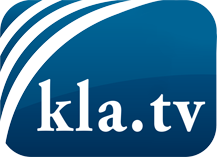 was die Medien nicht verschweigen sollten ...wenig Gehörtes vom Volk, für das Volk ...tägliche News ab 19:45 Uhr auf www.kla.tvDranbleiben lohnt sich!Kostenloses Abonnement mit wöchentlichen News per E-Mail erhalten Sie unter: www.kla.tv/aboSicherheitshinweis:Gegenstimmen werden leider immer weiter zensiert und unterdrückt. Solange wir nicht gemäß den Interessen und Ideologien der Systempresse berichten, müssen wir jederzeit damit rechnen, dass Vorwände gesucht werden, um Kla.TV zu sperren oder zu schaden.Vernetzen Sie sich darum heute noch internetunabhängig!
Klicken Sie hier: www.kla.tv/vernetzungLizenz:    Creative Commons-Lizenz mit Namensnennung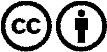 Verbreitung und Wiederaufbereitung ist mit Namensnennung erwünscht! Das Material darf jedoch nicht aus dem Kontext gerissen präsentiert werden. Mit öffentlichen Geldern (GEZ, Serafe, GIS, ...) finanzierte Institutionen ist die Verwendung ohne Rückfrage untersagt. Verstöße können strafrechtlich verfolgt werden.